I understand that neither I nor the minor will be paid for this material.Please return a copy or fax to: Vocational Rehabilitation500 Summer Street NE, E87Salem, Oregon 97301Fax: 503-947-5025Email: Your local Youth Services Coordinator or Pre.ETS@odhsoha.oregon.govYou can get this document in other languages, large print, braille or a format you prefer. Contact ODHS Office of Communiation at communications.dhs@odhsoha.oregon.gov or email Pre.ETS@odhsoha.oregon.gov. We accept all relay calls or you can dial 711.Media Release/Consent Form(For minors)Media Release/Consent Form(For minors)Media Release/Consent Form(For minors)Media Release/Consent Form(For minors)Media Release/Consent Form(For minors)Media Release/Consent Form(For minors)Media Release/Consent Form(For minors)Media Release/Consent Form(For minors)Media Release/Consent Form(For minors)Media Release/Consent Form(For minors)Media Release/Consent Form(For minors)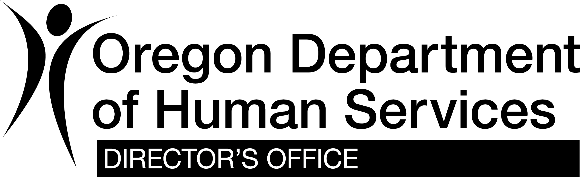 Date:Date:Date:Age of minor:Age of minor:Age of minor:Age of minor:Age of minor:Age of minor:Age of minor:Name of signer (please print):Name of signer (please print):Name of signer (please print):Name of signer (please print):Name of signer (please print):Name of signer (please print):Name of signer (please print):Name of signer (please print):Name of minor (please print):Name of minor (please print):Name of minor (please print):Name of minor (please print):Name of minor (please print):Name of minor (please print):Name of minor (please print):Name of minor (please print):I am the parent or legal guardian of the minor listed above and am 21 years old or over. I agree the Oregon Department of Human Services (ODHS) may use:I am the parent or legal guardian of the minor listed above and am 21 years old or over. I agree the Oregon Department of Human Services (ODHS) may use:I am the parent or legal guardian of the minor listed above and am 21 years old or over. I agree the Oregon Department of Human Services (ODHS) may use:I am the parent or legal guardian of the minor listed above and am 21 years old or over. I agree the Oregon Department of Human Services (ODHS) may use:I am the parent or legal guardian of the minor listed above and am 21 years old or over. I agree the Oregon Department of Human Services (ODHS) may use:I am the parent or legal guardian of the minor listed above and am 21 years old or over. I agree the Oregon Department of Human Services (ODHS) may use:I am the parent or legal guardian of the minor listed above and am 21 years old or over. I agree the Oregon Department of Human Services (ODHS) may use:I am the parent or legal guardian of the minor listed above and am 21 years old or over. I agree the Oregon Department of Human Services (ODHS) may use:I am the parent or legal guardian of the minor listed above and am 21 years old or over. I agree the Oregon Department of Human Services (ODHS) may use:I am the parent or legal guardian of the minor listed above and am 21 years old or over. I agree the Oregon Department of Human Services (ODHS) may use:I am the parent or legal guardian of the minor listed above and am 21 years old or over. I agree the Oregon Department of Human Services (ODHS) may use:I am the parent or legal guardian of the minor listed above and am 21 years old or over. I agree the Oregon Department of Human Services (ODHS) may use:I am the parent or legal guardian of the minor listed above and am 21 years old or over. I agree the Oregon Department of Human Services (ODHS) may use:I am the parent or legal guardian of the minor listed above and am 21 years old or over. I agree the Oregon Department of Human Services (ODHS) may use:I am the parent or legal guardian of the minor listed above and am 21 years old or over. I agree the Oregon Department of Human Services (ODHS) may use:I am the parent or legal guardian of the minor listed above and am 21 years old or over. I agree the Oregon Department of Human Services (ODHS) may use:• photos, videos and sound recordings of me• photos, videos and sound recordings of me• photos, videos and sound recordings of me• photos, videos and sound recordings of me• photos, videos and sound recordings of me• photos, videos and sound recordings of me• photos, videos and sound recordings of me• photos, videos and sound recordings of me• photos, videos and sound recordings of me• photos, videos and sound recordings of me• photos, videos and sound recordings of me• photos, videos and sound recordings of me• other:• other:As part of (name of project):As part of (name of project):As part of (name of project):As part of (name of project):As part of (name of project):As part of (name of project):As part of (name of project):Location:Location:Location:Date of project:Date of project:Date of project:Date of project:I understand that ODHS may use the materials indicated above for its publications, Web sites, broadcasts or other uses needed for the project. ODHS may give out only the information needed for this project. They may not give out other information about the minor for any other purpose. I understand that ODHS’s use of the materials indicated above may identify the minor as a ODHS client.I understand that ODHS may use the materials indicated above for its publications, Web sites, broadcasts or other uses needed for the project. ODHS may give out only the information needed for this project. They may not give out other information about the minor for any other purpose. I understand that ODHS’s use of the materials indicated above may identify the minor as a ODHS client.I understand that ODHS may use the materials indicated above for its publications, Web sites, broadcasts or other uses needed for the project. ODHS may give out only the information needed for this project. They may not give out other information about the minor for any other purpose. I understand that ODHS’s use of the materials indicated above may identify the minor as a ODHS client.I understand that ODHS may use the materials indicated above for its publications, Web sites, broadcasts or other uses needed for the project. ODHS may give out only the information needed for this project. They may not give out other information about the minor for any other purpose. I understand that ODHS’s use of the materials indicated above may identify the minor as a ODHS client.I understand that ODHS may use the materials indicated above for its publications, Web sites, broadcasts or other uses needed for the project. ODHS may give out only the information needed for this project. They may not give out other information about the minor for any other purpose. I understand that ODHS’s use of the materials indicated above may identify the minor as a ODHS client.I understand that ODHS may use the materials indicated above for its publications, Web sites, broadcasts or other uses needed for the project. ODHS may give out only the information needed for this project. They may not give out other information about the minor for any other purpose. I understand that ODHS’s use of the materials indicated above may identify the minor as a ODHS client.I understand that ODHS may use the materials indicated above for its publications, Web sites, broadcasts or other uses needed for the project. ODHS may give out only the information needed for this project. They may not give out other information about the minor for any other purpose. I understand that ODHS’s use of the materials indicated above may identify the minor as a ODHS client.I understand that ODHS may use the materials indicated above for its publications, Web sites, broadcasts or other uses needed for the project. ODHS may give out only the information needed for this project. They may not give out other information about the minor for any other purpose. I understand that ODHS’s use of the materials indicated above may identify the minor as a ODHS client.I understand that ODHS may use the materials indicated above for its publications, Web sites, broadcasts or other uses needed for the project. ODHS may give out only the information needed for this project. They may not give out other information about the minor for any other purpose. I understand that ODHS’s use of the materials indicated above may identify the minor as a ODHS client.I understand that ODHS may use the materials indicated above for its publications, Web sites, broadcasts or other uses needed for the project. ODHS may give out only the information needed for this project. They may not give out other information about the minor for any other purpose. I understand that ODHS’s use of the materials indicated above may identify the minor as a ODHS client.I understand that ODHS may use the materials indicated above for its publications, Web sites, broadcasts or other uses needed for the project. ODHS may give out only the information needed for this project. They may not give out other information about the minor for any other purpose. I understand that ODHS’s use of the materials indicated above may identify the minor as a ODHS client.I understand that ODHS may use the materials indicated above for its publications, Web sites, broadcasts or other uses needed for the project. ODHS may give out only the information needed for this project. They may not give out other information about the minor for any other purpose. I understand that ODHS’s use of the materials indicated above may identify the minor as a ODHS client.I understand that ODHS may use the materials indicated above for its publications, Web sites, broadcasts or other uses needed for the project. ODHS may give out only the information needed for this project. They may not give out other information about the minor for any other purpose. I understand that ODHS’s use of the materials indicated above may identify the minor as a ODHS client.I understand that ODHS may use the materials indicated above for its publications, Web sites, broadcasts or other uses needed for the project. ODHS may give out only the information needed for this project. They may not give out other information about the minor for any other purpose. I understand that ODHS’s use of the materials indicated above may identify the minor as a ODHS client.I understand that ODHS may use the materials indicated above for its publications, Web sites, broadcasts or other uses needed for the project. ODHS may give out only the information needed for this project. They may not give out other information about the minor for any other purpose. I understand that ODHS’s use of the materials indicated above may identify the minor as a ODHS client.I understand that ODHS may use the materials indicated above for its publications, Web sites, broadcasts or other uses needed for the project. ODHS may give out only the information needed for this project. They may not give out other information about the minor for any other purpose. I understand that ODHS’s use of the materials indicated above may identify the minor as a ODHS client.Restrictions:Restrictions:Restrictions:Restrictions:Restrictions: I am placing no restrictions on the use of the materials. These materials may be used only for the project listed above. ODHS must ask me to use them for other purposes. I am placing no restrictions on the use of the materials. These materials may be used only for the project listed above. ODHS must ask me to use them for other purposes. I am placing no restrictions on the use of the materials. These materials may be used only for the project listed above. ODHS must ask me to use them for other purposes. I am placing no restrictions on the use of the materials. These materials may be used only for the project listed above. ODHS must ask me to use them for other purposes. I am placing no restrictions on the use of the materials. These materials may be used only for the project listed above. ODHS must ask me to use them for other purposes. I am placing no restrictions on the use of the materials. These materials may be used only for the project listed above. ODHS must ask me to use them for other purposes. I am placing no restrictions on the use of the materials. These materials may be used only for the project listed above. ODHS must ask me to use them for other purposes. I am placing no restrictions on the use of the materials. These materials may be used only for the project listed above. ODHS must ask me to use them for other purposes. I am placing no restrictions on the use of the materials. These materials may be used only for the project listed above. ODHS must ask me to use them for other purposes. I am placing no restrictions on the use of the materials. These materials may be used only for the project listed above. ODHS must ask me to use them for other purposes. I am placing no restrictions on the use of the materials. These materials may be used only for the project listed above. ODHS must ask me to use them for other purposes. Other restrictions: Other restrictions: Other restrictions: Other restrictions: Other restrictions:Time limits:Time limits:Time limits:Time limits:Time limits: There is no time limit on when ODHS may use the material. There is no time limit on when ODHS may use the material. There is no time limit on when ODHS may use the material. There is no time limit on when ODHS may use the material. There is no time limit on when ODHS may use the material. There is no time limit on when ODHS may use the material. There is no time limit on when ODHS may use the material. There is no time limit on when ODHS may use the material. There is no time limit on when ODHS may use the material. There is no time limit on when ODHS may use the material. There is no time limit on when ODHS may use the material. ODHS may not use these materials after ODHS may not use these materials after ODHS may not use these materials after ODHS may not use these materials after ODHS may not use these materials after ODHS may not use these materials after ODHS may not use these materials after ODHS may not use these materials afterSignature:Date:Witness signature:Witness signature:Date:Place where the original of this release will be kept: